Table 9.1 Science, arts and professional qualifications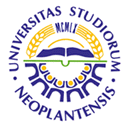 UNIVERSITY OF NOVI SADFACULTY OF AGRICULTURE 21000 NOVI SAD, TRG DOSITEJA OBRADOVIĆA 8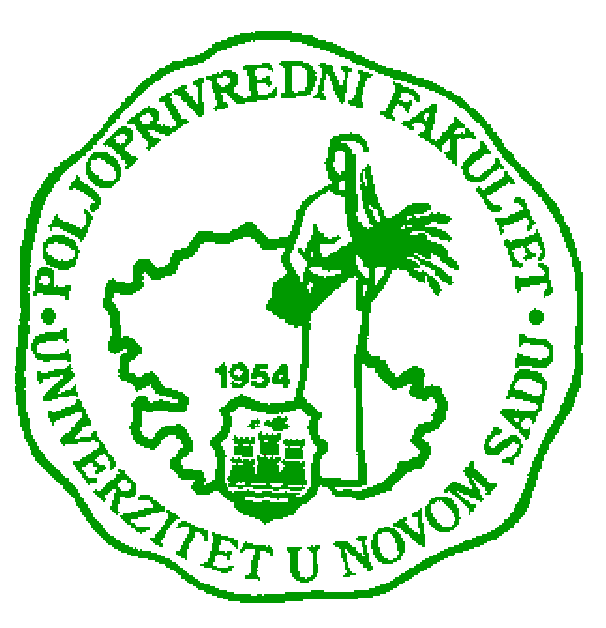 Study Programme AccreditationMASTER ACADEMIC STUDIES IN PLANT MEDICINEName and last name:Name and last name:Name and last name:Name and last name:Name and last name:Name and last name:Pero M. ŠtrbacPero M. ŠtrbacPero M. ŠtrbacPero M. ŠtrbacPero M. ŠtrbacAcademic title:Academic title:Academic title:Academic title:Academic title:Academic title:Full ProfessorFull ProfessorFull ProfessorFull ProfessorFull ProfessorName of the institution where the teacher works full time and starting date:Name of the institution where the teacher works full time and starting date:Name of the institution where the teacher works full time and starting date:Name of the institution where the teacher works full time and starting date:Name of the institution where the teacher works full time and starting date:Name of the institution where the teacher works full time and starting date:University of Novi Sad, Faculty of Agriculture1.02.1998University of Novi Sad, Faculty of Agriculture1.02.1998University of Novi Sad, Faculty of Agriculture1.02.1998University of Novi Sad, Faculty of Agriculture1.02.1998University of Novi Sad, Faculty of Agriculture1.02.1998Scientific or art field:Scientific or art field:Scientific or art field:Scientific or art field:Scientific or art field:Scientific or art field:Plant Protection, EntomologyPlant Protection, EntomologyPlant Protection, EntomologyPlant Protection, EntomologyPlant Protection, EntomologyAcademic carieerAcademic carieerAcademic carieerAcademic carieerAcademic carieerAcademic carieerAcademic carieerAcademic carieerAcademic carieerAcademic carieerAcademic carieerYearInstitutionInstitutionInstitutionInstitutionInstitutionFieldFieldAcademic title election:Academic title election:Academic title election:2001.University of Novi Sad, Faculty of Agriculture University of Novi Sad, Faculty of Agriculture University of Novi Sad, Faculty of Agriculture University of Novi Sad, Faculty of Agriculture University of Novi Sad, Faculty of Agriculture EntomologyEntomologyPhD thesis:PhD thesis:PhD thesis:1984.University of Osijek, Faculty of Agriculture University of Osijek, Faculty of Agriculture University of Osijek, Faculty of Agriculture University of Osijek, Faculty of Agriculture University of Osijek, Faculty of Agriculture EntomologyEntomologySpecialization:Specialization:Specialization:Magister thesisMagister thesisMagister thesis1978.University of Osijek, Faculty of AgricultureUniversity of Osijek, Faculty of AgricultureUniversity of Osijek, Faculty of AgricultureUniversity of Osijek, Faculty of AgricultureUniversity of Osijek, Faculty of AgriculturePlant ProtectionPlant ProtectionBachelor's thesisBachelor's thesisBachelor's thesis1974.University of Osijek, Faculty of AgricultureUniversity of Osijek, Faculty of AgricultureUniversity of Osijek, Faculty of AgricultureUniversity of Osijek, Faculty of AgricultureUniversity of Osijek, Faculty of AgricultureCrop FarmingCrop FarmingList of courses being held by the teacher in the accredited study programmesList of courses being held by the teacher in the accredited study programmesList of courses being held by the teacher in the accredited study programmesList of courses being held by the teacher in the accredited study programmesList of courses being held by the teacher in the accredited study programmesList of courses being held by the teacher in the accredited study programmesList of courses being held by the teacher in the accredited study programmesList of courses being held by the teacher in the accredited study programmesList of courses being held by the teacher in the accredited study programmesList of courses being held by the teacher in the accredited study programmesList of courses being held by the teacher in the accredited study programmesIDCourse nameCourse nameCourse nameCourse nameCourse nameStudy programme name, study typeStudy programme name, study typeStudy programme name, study typeNumber of active teaching classes1.3ОFM6О25Special entomology 1Special entomology 1Special entomology 1Special entomology 1Special entomology 1Plant Medicine; First level- undergraduate academic studies (Bachelor)Plant Medicine; First level- undergraduate academic studies (Bachelor)Plant Medicine; First level- undergraduate academic studies (Bachelor)4+02.3ОFM7О30Special entomology 3Special entomology 3Special entomology 3Special entomology 3Special entomology 3Plant Medicine; First level- undergraduate academic studies (Bachelor)Plant Medicine; First level- undergraduate academic studies (Bachelor)Plant Medicine; First level- undergraduate academic studies (Bachelor)4+03.3ОАG3О10 Principles of ecology Principles of ecology Principles of ecology Principles of ecology Principles of ecology Agroecology and Environmental Protection; First level- undergraduate academic studies (Bachelor)Agroecology and Environmental Protection; First level- undergraduate academic studies (Bachelor)Agroecology and Environmental Protection; First level- undergraduate academic studies (Bachelor)3+04.3ООP4О19 Plant Diseases and Pests in organic production Plant Diseases and Pests in organic production Plant Diseases and Pests in organic production Plant Diseases and Pests in organic production Plant Diseases and Pests in organic production Organic Agriculture; First level/Undergraduate academic studies (Bachelor)Organic Agriculture; First level/Undergraduate academic studies (Bachelor)Organic Agriculture; First level/Undergraduate academic studies (Bachelor)1,5+05.3ORT6O21 Plant Diseases and Pests of field cropsPlant Diseases and Pests of field cropsPlant Diseases and Pests of field cropsPlant Diseases and Pests of field cropsPlant Diseases and Pests of field crops Crop Science; First level- Undergraduate academic studies (Bachelor) Crop Science; First level- Undergraduate academic studies (Bachelor) Crop Science; First level- Undergraduate academic studies (Bachelor)1,5+06.3ОАG8О35 Integrated pest managementIntegrated pest managementIntegrated pest managementIntegrated pest managementIntegrated pest managementAgroecology and Environmental Protection; First level- undergraduate academic studies (Bachelor)Agroecology and Environmental Protection; First level- undergraduate academic studies (Bachelor)Agroecology and Environmental Protection; First level- undergraduate academic studies (Bachelor)0+27.3МFМ1О02Applied EntomologyApplied EntomologyApplied EntomologyApplied EntomologyApplied EntomologyPlant Medicine; Second level- graduate academic studies (Master)Plant Medicine; Second level- graduate academic studies (Master)Plant Medicine; Second level- graduate academic studies (Master)0,67+08.3DAI3081 Integrated Pest Management Integrated Pest Management Integrated Pest Management Integrated Pest Management Integrated Pest Management Agronomy; Third level-Doctoral studies (PhD)Agronomy; Third level-Doctoral studies (PhD)Agronomy; Third level-Doctoral studies (PhD)1+09.3DAI2062 Advanced entomology 2Advanced entomology 2Advanced entomology 2Advanced entomology 2Advanced entomology 2Agronomy; Third level-Doctoral studies (PhD)Agronomy; Third level-Doctoral studies (PhD)Agronomy; Third level-Doctoral studies (PhD)3+0Representative refferences (minimum 5, not more than 10)Representative refferences (minimum 5, not more than 10)Representative refferences (minimum 5, not more than 10)Representative refferences (minimum 5, not more than 10)Representative refferences (minimum 5, not more than 10)Representative refferences (minimum 5, not more than 10)Representative refferences (minimum 5, not more than 10)Representative refferences (minimum 5, not more than 10)Representative refferences (minimum 5, not more than 10)Representative refferences (minimum 5, not more than 10)Representative refferences (minimum 5, not more than 10)Štrbac, P. (1994). The basis of agricultural Zoology. Novi Sad: Institute of Field and Vegetable Crops, Feljton.1-293.Štrbac, P. (1994). The basis of agricultural Zoology. Novi Sad: Institute of Field and Vegetable Crops, Feljton.1-293.Štrbac, P. (1994). The basis of agricultural Zoology. Novi Sad: Institute of Field and Vegetable Crops, Feljton.1-293.Štrbac, P. (1994). The basis of agricultural Zoology. Novi Sad: Institute of Field and Vegetable Crops, Feljton.1-293.Štrbac, P. (1994). The basis of agricultural Zoology. Novi Sad: Institute of Field and Vegetable Crops, Feljton.1-293.Štrbac, P. (1994). The basis of agricultural Zoology. Novi Sad: Institute of Field and Vegetable Crops, Feljton.1-293.Štrbac, P. (1994). The basis of agricultural Zoology. Novi Sad: Institute of Field and Vegetable Crops, Feljton.1-293.Štrbac, P. (1994). The basis of agricultural Zoology. Novi Sad: Institute of Field and Vegetable Crops, Feljton.1-293.Štrbac, P. (1994). The basis of agricultural Zoology. Novi Sad: Institute of Field and Vegetable Crops, Feljton.1-293.Štrbac, P. (1994). The basis of agricultural Zoology. Novi Sad: Institute of Field and Vegetable Crops, Feljton.1-293.Štrbac, P., Kločar-Šmit, Z., Konstantinović, B.Dražić, D. (1996). Protection of Alfalfa from Pests, Weeds and Diseases. Novi Sad: Feljton. 1-148.Štrbac, P., Kločar-Šmit, Z., Konstantinović, B.Dražić, D. (1996). Protection of Alfalfa from Pests, Weeds and Diseases. Novi Sad: Feljton. 1-148.Štrbac, P., Kločar-Šmit, Z., Konstantinović, B.Dražić, D. (1996). Protection of Alfalfa from Pests, Weeds and Diseases. Novi Sad: Feljton. 1-148.Štrbac, P., Kločar-Šmit, Z., Konstantinović, B.Dražić, D. (1996). Protection of Alfalfa from Pests, Weeds and Diseases. Novi Sad: Feljton. 1-148.Štrbac, P., Kločar-Šmit, Z., Konstantinović, B.Dražić, D. (1996). Protection of Alfalfa from Pests, Weeds and Diseases. Novi Sad: Feljton. 1-148.Štrbac, P., Kločar-Šmit, Z., Konstantinović, B.Dražić, D. (1996). Protection of Alfalfa from Pests, Weeds and Diseases. Novi Sad: Feljton. 1-148.Štrbac, P., Kločar-Šmit, Z., Konstantinović, B.Dražić, D. (1996). Protection of Alfalfa from Pests, Weeds and Diseases. Novi Sad: Feljton. 1-148.Štrbac, P., Kločar-Šmit, Z., Konstantinović, B.Dražić, D. (1996). Protection of Alfalfa from Pests, Weeds and Diseases. Novi Sad: Feljton. 1-148.Štrbac, P., Kločar-Šmit, Z., Konstantinović, B.Dražić, D. (1996). Protection of Alfalfa from Pests, Weeds and Diseases. Novi Sad: Feljton. 1-148.Štrbac, P., Kločar-Šmit, Z., Konstantinović, B.Dražić, D. (1996). Protection of Alfalfa from Pests, Weeds and Diseases. Novi Sad: Feljton. 1-148.Konstantinović, B., Štrbac, P, Milošević, N. (1998). Protection of Soybean from Pests, Weeds and Diseases. Novi Sad: Stilos.1-185.Konstantinović, B., Štrbac, P, Milošević, N. (1998). Protection of Soybean from Pests, Weeds and Diseases. Novi Sad: Stilos.1-185.Konstantinović, B., Štrbac, P, Milošević, N. (1998). Protection of Soybean from Pests, Weeds and Diseases. Novi Sad: Stilos.1-185.Konstantinović, B., Štrbac, P, Milošević, N. (1998). Protection of Soybean from Pests, Weeds and Diseases. Novi Sad: Stilos.1-185.Konstantinović, B., Štrbac, P, Milošević, N. (1998). Protection of Soybean from Pests, Weeds and Diseases. Novi Sad: Stilos.1-185.Konstantinović, B., Štrbac, P, Milošević, N. (1998). Protection of Soybean from Pests, Weeds and Diseases. Novi Sad: Stilos.1-185.Konstantinović, B., Štrbac, P, Milošević, N. (1998). Protection of Soybean from Pests, Weeds and Diseases. Novi Sad: Stilos.1-185.Konstantinović, B., Štrbac, P, Milošević, N. (1998). Protection of Soybean from Pests, Weeds and Diseases. Novi Sad: Stilos.1-185.Konstantinović, B., Štrbac, P, Milošević, N. (1998). Protection of Soybean from Pests, Weeds and Diseases. Novi Sad: Stilos.1-185.Konstantinović, B., Štrbac, P, Milošević, N. (1998). Protection of Soybean from Pests, Weeds and Diseases. Novi Sad: Stilos.1-185.Konstantinović, B., Štrbac, P, Balaž, F. (2000). Protection of Sugar Beet from Pests, Weeds and Diseases. Novi Sad: Stilos.1-185.Konstantinović, B., Štrbac, P, Balaž, F. (2000). Protection of Sugar Beet from Pests, Weeds and Diseases. Novi Sad: Stilos.1-185.Konstantinović, B., Štrbac, P, Balaž, F. (2000). Protection of Sugar Beet from Pests, Weeds and Diseases. Novi Sad: Stilos.1-185.Konstantinović, B., Štrbac, P, Balaž, F. (2000). Protection of Sugar Beet from Pests, Weeds and Diseases. Novi Sad: Stilos.1-185.Konstantinović, B., Štrbac, P, Balaž, F. (2000). Protection of Sugar Beet from Pests, Weeds and Diseases. Novi Sad: Stilos.1-185.Konstantinović, B., Štrbac, P, Balaž, F. (2000). Protection of Sugar Beet from Pests, Weeds and Diseases. Novi Sad: Stilos.1-185.Konstantinović, B., Štrbac, P, Balaž, F. (2000). Protection of Sugar Beet from Pests, Weeds and Diseases. Novi Sad: Stilos.1-185.Konstantinović, B., Štrbac, P, Balaž, F. (2000). Protection of Sugar Beet from Pests, Weeds and Diseases. Novi Sad: Stilos.1-185.Konstantinović, B., Štrbac, P, Balaž, F. (2000). Protection of Sugar Beet from Pests, Weeds and Diseases. Novi Sad: Stilos.1-185.Konstantinović, B., Štrbac, P, Balaž, F. (2000). Protection of Sugar Beet from Pests, Weeds and Diseases. Novi Sad: Stilos.1-185.Štrbac, P. (2002). Pests of Stored Product and their Control. Novi Sad: Feljton.1-468.Štrbac, P. (2002). Pests of Stored Product and their Control. Novi Sad: Feljton.1-468.Štrbac, P. (2002). Pests of Stored Product and their Control. Novi Sad: Feljton.1-468.Štrbac, P. (2002). Pests of Stored Product and their Control. Novi Sad: Feljton.1-468.Štrbac, P. (2002). Pests of Stored Product and their Control. Novi Sad: Feljton.1-468.Štrbac, P. (2002). Pests of Stored Product and their Control. Novi Sad: Feljton.1-468.Štrbac, P. (2002). Pests of Stored Product and their Control. Novi Sad: Feljton.1-468.Štrbac, P. (2002). Pests of Stored Product and their Control. Novi Sad: Feljton.1-468.Štrbac, P. (2002). Pests of Stored Product and their Control. Novi Sad: Feljton.1-468.Štrbac, P. (2002). Pests of Stored Product and their Control. Novi Sad: Feljton.1-468.Štrbac, P. (2003). Biology, Zoology with Ecology. Belgrade: Megatrend University of Applied Sciences.1-533.Štrbac, P. (2003). Biology, Zoology with Ecology. Belgrade: Megatrend University of Applied Sciences.1-533.Štrbac, P. (2003). Biology, Zoology with Ecology. Belgrade: Megatrend University of Applied Sciences.1-533.Štrbac, P. (2003). Biology, Zoology with Ecology. Belgrade: Megatrend University of Applied Sciences.1-533.Štrbac, P. (2003). Biology, Zoology with Ecology. Belgrade: Megatrend University of Applied Sciences.1-533.Štrbac, P. (2003). Biology, Zoology with Ecology. Belgrade: Megatrend University of Applied Sciences.1-533.Štrbac, P. (2003). Biology, Zoology with Ecology. Belgrade: Megatrend University of Applied Sciences.1-533.Štrbac, P. (2003). Biology, Zoology with Ecology. Belgrade: Megatrend University of Applied Sciences.1-533.Štrbac, P. (2003). Biology, Zoology with Ecology. Belgrade: Megatrend University of Applied Sciences.1-533.Štrbac, P. (2003). Biology, Zoology with Ecology. Belgrade: Megatrend University of Applied Sciences.1-533.Štrbac, P. (2005). General methods of Forecasting of Pests in Plant Production. Novi Sad: Faculty of Agriculture.1-224.Štrbac, P. (2005). General methods of Forecasting of Pests in Plant Production. Novi Sad: Faculty of Agriculture.1-224.Štrbac, P. (2005). General methods of Forecasting of Pests in Plant Production. Novi Sad: Faculty of Agriculture.1-224.Štrbac, P. (2005). General methods of Forecasting of Pests in Plant Production. Novi Sad: Faculty of Agriculture.1-224.Štrbac, P. (2005). General methods of Forecasting of Pests in Plant Production. Novi Sad: Faculty of Agriculture.1-224.Štrbac, P. (2005). General methods of Forecasting of Pests in Plant Production. Novi Sad: Faculty of Agriculture.1-224.Štrbac, P. (2005). General methods of Forecasting of Pests in Plant Production. Novi Sad: Faculty of Agriculture.1-224.Štrbac, P. (2005). General methods of Forecasting of Pests in Plant Production. Novi Sad: Faculty of Agriculture.1-224.Štrbac, P. (2005). General methods of Forecasting of Pests in Plant Production. Novi Sad: Faculty of Agriculture.1-224.Štrbac, P. (2005). General methods of Forecasting of Pests in Plant Production. Novi Sad: Faculty of Agriculture.1-224.Štrbac, P. (2005). Pests in Field and Vegetable Production. Novi Sad: Faculty of Agriculture, Copy Centar and Nenin.1-204.Štrbac, P. (2005). Pests in Field and Vegetable Production. Novi Sad: Faculty of Agriculture, Copy Centar and Nenin.1-204.Štrbac, P. (2005). Pests in Field and Vegetable Production. Novi Sad: Faculty of Agriculture, Copy Centar and Nenin.1-204.Štrbac, P. (2005). Pests in Field and Vegetable Production. Novi Sad: Faculty of Agriculture, Copy Centar and Nenin.1-204.Štrbac, P. (2005). Pests in Field and Vegetable Production. Novi Sad: Faculty of Agriculture, Copy Centar and Nenin.1-204.Štrbac, P. (2005). Pests in Field and Vegetable Production. Novi Sad: Faculty of Agriculture, Copy Centar and Nenin.1-204.Štrbac, P. (2005). Pests in Field and Vegetable Production. Novi Sad: Faculty of Agriculture, Copy Centar and Nenin.1-204.Štrbac, P. (2005). Pests in Field and Vegetable Production. Novi Sad: Faculty of Agriculture, Copy Centar and Nenin.1-204.Štrbac, P. (2005). Pests in Field and Vegetable Production. Novi Sad: Faculty of Agriculture, Copy Centar and Nenin.1-204.Štrbac, P. (2005). Pests in Field and Vegetable Production. Novi Sad: Faculty of Agriculture, Copy Centar and Nenin.1-204.Štrbac, P., Thalji, R., Toscano, B. (2009): Homoptera Sternorryncha Aphidoidea Economically important species of Aphids in plant production. Faculty of Agriculture, Novi SadŠtrbac, P., Thalji, R., Toscano, B. (2009): Homoptera Sternorryncha Aphidoidea Economically important species of Aphids in plant production. Faculty of Agriculture, Novi SadŠtrbac, P., Thalji, R., Toscano, B. (2009): Homoptera Sternorryncha Aphidoidea Economically important species of Aphids in plant production. Faculty of Agriculture, Novi SadŠtrbac, P., Thalji, R., Toscano, B. (2009): Homoptera Sternorryncha Aphidoidea Economically important species of Aphids in plant production. Faculty of Agriculture, Novi SadŠtrbac, P., Thalji, R., Toscano, B. (2009): Homoptera Sternorryncha Aphidoidea Economically important species of Aphids in plant production. Faculty of Agriculture, Novi SadŠtrbac, P., Thalji, R., Toscano, B. (2009): Homoptera Sternorryncha Aphidoidea Economically important species of Aphids in plant production. Faculty of Agriculture, Novi SadŠtrbac, P., Thalji, R., Toscano, B. (2009): Homoptera Sternorryncha Aphidoidea Economically important species of Aphids in plant production. Faculty of Agriculture, Novi SadŠtrbac, P., Thalji, R., Toscano, B. (2009): Homoptera Sternorryncha Aphidoidea Economically important species of Aphids in plant production. Faculty of Agriculture, Novi SadŠtrbac, P., Thalji, R., Toscano, B. (2009): Homoptera Sternorryncha Aphidoidea Economically important species of Aphids in plant production. Faculty of Agriculture, Novi SadŠtrbac, P., Thalji, R., Toscano, B. (2009): Homoptera Sternorryncha Aphidoidea Economically important species of Aphids in plant production. Faculty of Agriculture, Novi SadŠtrbac, P., Čamprag, D. (2013): Integrated pest management (cultural practices) and pests of field crops. Faculty of Agriculture, Novi Sad.Štrbac, P., Čamprag, D. (2013): Integrated pest management (cultural practices) and pests of field crops. Faculty of Agriculture, Novi Sad.Štrbac, P., Čamprag, D. (2013): Integrated pest management (cultural practices) and pests of field crops. Faculty of Agriculture, Novi Sad.Štrbac, P., Čamprag, D. (2013): Integrated pest management (cultural practices) and pests of field crops. Faculty of Agriculture, Novi Sad.Štrbac, P., Čamprag, D. (2013): Integrated pest management (cultural practices) and pests of field crops. Faculty of Agriculture, Novi Sad.Štrbac, P., Čamprag, D. (2013): Integrated pest management (cultural practices) and pests of field crops. Faculty of Agriculture, Novi Sad.Štrbac, P., Čamprag, D. (2013): Integrated pest management (cultural practices) and pests of field crops. Faculty of Agriculture, Novi Sad.Štrbac, P., Čamprag, D. (2013): Integrated pest management (cultural practices) and pests of field crops. Faculty of Agriculture, Novi Sad.Štrbac, P., Čamprag, D. (2013): Integrated pest management (cultural practices) and pests of field crops. Faculty of Agriculture, Novi Sad.Štrbac, P., Čamprag, D. (2013): Integrated pest management (cultural practices) and pests of field crops. Faculty of Agriculture, Novi Sad.Summary data for the teacher's scientific or art and professional activity: Summary data for the teacher's scientific or art and professional activity: Summary data for the teacher's scientific or art and professional activity: Summary data for the teacher's scientific or art and professional activity: Summary data for the teacher's scientific or art and professional activity: Summary data for the teacher's scientific or art and professional activity: Summary data for the teacher's scientific or art and professional activity: Summary data for the teacher's scientific or art and professional activity: Summary data for the teacher's scientific or art and professional activity: Summary data for the teacher's scientific or art and professional activity: Summary data for the teacher's scientific or art and professional activity: Quotation total: Quotation total: Quotation total: Quotation total: Quotation total: 111111111111Total of SCI (SSCI) list papers:Total of SCI (SSCI) list papers:Total of SCI (SSCI) list papers:Total of SCI (SSCI) list papers:Total of SCI (SSCI) list papers:333333Current projects:Current projects:Current projects:Current projects:Current projects:Domestic: 1 Domestic: 1 Domestic: 1 International: -International: -International: -  Specialization   Specialization  Hungary (3), Netherlands (2), England (1) Hungary (3), Netherlands (2), England (1) Hungary (3), Netherlands (2), England (1) Hungary (3), Netherlands (2), England (1) Hungary (3), Netherlands (2), England (1) Hungary (3), Netherlands (2), England (1) Hungary (3), Netherlands (2), England (1) Hungary (3), Netherlands (2), England (1) Hungary (3), Netherlands (2), England (1)